BIÊN BẢN                                                                 (Họp Hội đồng sáng kiến trong trường)* Thời gian: Lúc 7 giờ 30 phút, ngày 19 tháng 7 năm 2023. * Địa điểm:  Tại văn phòng Trường Tiểu học Nha Mân 2.* Thành phần tham dự cuộc họp: Hội đồng sáng kiến.1. Bà Phạm Thị Bích Liễu	          Hiệu trưởng 		  CT. Hội đồng2. Bà Nguyễn Trần Thanh Trúc	 	Phó Hiệu trưởng 	  Phó CT. Hội đồng	3. Bà Dương Hồng Bích Diệp		Phó Hiệu trưởng 	  Thành viên	4. Bà Cao Thị  Ngọc Xuyên		TPTĐ 		 Thành viên	5. Bà Nguyễn Kim Hạnh Phúc		TT 1			 Thành viên	6. Bà Nguyễn Kim Phượng		TT 4		 	Thành viên	7. Bà Phạm Bích Châu		           VT                   	 Thư ký	* Nội dung:	a) Thư ký công bố quyết định thành lập Hội đồng và báo cáo tính hợp lệ của Hội đồng theo quy định.  	b) Chủ tịch Hội đồng yêu cầu Thư ký nêu tóm tắt các yêu cầu đối với Hội đồng và báo cáo kết quả tiếp nhận, xử lý đơn yêu cầu công nhận sáng kiến; báo cáo tóm tắt nội dung các giải pháp đề nghị công nhận sáng kiến; 	Thư ký báo cáo tóm tắt nội dung các giải pháp đề nghị công nhận sáng kiến.	(Có bảng tóm tắt kèm theo)	c) Các thành viên Hội đồng xem xét nội dung các sáng kiến và xem xét báo cáo của Thư ký để thảo luận, đánh giá các giải pháp theo quy định; 	d) Thư ký phát phiếu nhận xét, đánh giá giải pháp đề nghị công nhận sáng kiến để các thành viên Hội đồng tiến hành bỏ phiếu kín; 	đ) Các thành viên Hội đồng làm việc độc lập trong quá trình ghi phiếu nhận xét, đánh giá và chịu trách nhiệm cá nhân trước Hội đồng về kết quả đánh giá của mình; 	e) Chủ tịch Hội đồng công bố kết quả kiểm phiếu và kết luận cuộc họp.	- Kết quả cụ thể như sau:- 30 sáng kiến đạt trong trường.Kết qủa biểu quyết xếp loại của hội đồng: 100% thống nhất với kết quả trên.Trên đây là toàn bộ kết quả thẩm định sáng kiến kinh nghiệm của hội đồng thẩm định trường tiểu học Nha Mân 2 năm học 2022 – 2023.Biên bản kết thúc vào lúc 16 giờ 30 phút cùng ngày. Nội dung biên bản được thư ký đã thông qua trước cuộc họp.UBND HUYỆN CHÂU THÀNH   TRƯỜNG TH NHA MÂN 2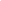               CỘNG HÒA XÃ HỘI CHỦ NGHĨA VIỆT NAMĐôc lập - Tự do - Hạnh phúc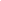 Châu Thành, ngày 19  tháng  07  năm 2023TTHọ tên giáo viênDạy lớpTên sáng kiếnGK1GK2GK3GK4GK5GK6TBXL1 Phạm Thị Bích Liễu Hiệu trưởng Một số giải pháp xây dựng văn hóa nhà trường ở Trường Tiểu học Nha Mân 2.KC868586868786Đ2 Nguyễn Trần Thanh Trúc Phó Hiệu trưởngMột số biện pháp chỉ đạo giáo viên giảng dạy lồng ghép, tích hợp nội dung Giáo dục địa phương vào các môn học, hoạt động trải nghiệm ở lớp 1, 2, 3 đạt hiệu quả tại trường Tiểu học Nha Mân 2.82KC8483858583,8Đ3 Dương Hồng Bích Diệp Phó Hiệu trưởngMột số giải pháp huy động học sinh ra lớp và duy trì sĩ số học sinh ở trường Tiểu học Nha Mân 2.8184K KC81858683,4Đ4 Cao Thị Ngọc Xuyên Giáo viênMột số biện pháp rèn luyện nâng cao chất lượng kỹ năng đội viên cho đội viên Trường Tiểu học Nha Mân 2.82817882KC7880,2Đ5 Nguyễn Kim Hạnh Phúc Giáo viênGiải pháp giúp học sinh lớp 1/1 trường Tiểu học Nha Mân 2 viết đúng chính tả808079KC828280,6Đ6  Nguyễn Huỳnh Thị Diễm PhúcGiáo viênMột số biện pháp rèn viết đúng chính tả cho học sinh lớp Hai /3 trường Tiểu học Nha Mân 280807277277817277Đ7 Trần Thị Ngọc Hân Giáo viênGiải pháp bồi dưỡng học sinh năng khiếu vẽ tranh Trường Tiểu học Nha Mân 279787582858280,2Đ8 Đặng Thị Mỹ Trinh Giáo viênMột số biện pháp giúp học sinh lớp Một/3, Trường tiểu học Nha Mân 2 nắm vững các âm.75767372767073,7Đ9 Đặng Thị Hiền Giáo viênMột số giải pháp rèn kĩ năng đọc cho học sinh lớp 2/1 trường Tiểu học Nha Mân 2.78797680807778,3Đ10Hà Thị ThắmGiáo viênMột số biện pháp rèn đọc cho học sinh lớp Một/2 ở Trường Tiểu học Nha Mân 277797675807777,3Đ11  Nguyễn Thị Linh NgaGiáo viênGiải pháp rèn chữ viết và giữ gìn vở sạch chữ đẹp cho học sinh lớp 5/2 ở trường Tiểu học Nha Mân 2.77787879818179Đ12  Nguyễn Tuấn KhoaGiáo viênMột số biện pháp giúp học sinh học tốt môn âm nhạc ở trường Tiểu học  Nha Mân 2.”73757480827476,3Đ13  Võ Minh LiêmGiáo viênMột số biện pháp nhằm nâng cao hiệu quả bài tập quay phải, quay trái đối với học sinh khối lớp 1 Trường Tiểu học Nha Mân 278797780817979Đ14 Nguyễn Trương Hoàng MiGiáo viênMột số biện pháp giúp học sinh rèn kỹ năng thực hiện tốt các bài toán về Tỉ số phần trăm ở lớp Năm/7, Trường Tiểu học Nha Mân 279787883838380,7Đ15Đặng Ngọc DungGiáo viên“Một số biện pháp rèn luyện học sinh viết đúng chính tả cho học sinh lớp 3/4. Trường Tiểu học Nha Mân 2".75757274787074Đ16Nguyễn Kim PhượngGiáo viênCác giải pháp giúp học sinh lớp Bốn/4 trường Tiểu học Nha Mân 2 tự tin, tích cực trong học tập7980798082KC80Đ17Nguyễn Thị Kim ThuỳGiáo viênTạo sự yêu thích và phát triển năng lực âm nhạc cho học sinh lớp 474767482807476,7Đ18 Đồng Thị Thu Hồng Giáo viênBiện pháp bồi dưỡng học sinh năng khiếu môn Toán lớp 5/4, Trường Tiểu học Nha Mân 2 có hiệu quả.80818081808180,5Đ19 Thái Thị Tuyết Nhung Giáo viênMột số biện pháp luyện đọc trong môn Tiếng Việt cho học sinh lớp 2 ở trường Tiểu học Nha Mân 278797877808078,7Đ20 Đỗ Thị Anh Thư Giáo viênMột số biện pháp giúp học sinh nâng cao kỹ năng làm bài văn tả cảnh trong phân môn Tập làm văn ở lớp 5/1, Trường Tiểu học Nha Mân 281828085858082,2Đ21Lê Thanh DuyênGiáo viênMột số giải pháp giúp học sinh lớp Một/5 ở Trường Tiểu học Nha Mân 2 đọc tốt hơn trong phân môn học vần77797675797276,3Đ22Lê Dương Hoàng Thắng Giáo viênRèn kĩ năng đổi đơn vị đo lường cho học sinh lớp Năm/6, Trường Tiểu học Nha Mân 275777678848278,7Đ23Bùi Thị TímGiáo viênMột số giải pháp giúp học sinh lớp Một/5 ở Trường Tiểu học Nha Mân 2 đọc tốt hơn trong phân môn học vần76787782817878,7Đ24 Nguyễn Thị HươngGiáo viênMột số biện pháp làm tốt công tác chủ nhiệm để nâng cao năng lực cho học sinh lớp 4/1, Trường Tiểu học Nha Mân 2.78807881797478,3Đ25Nguyễn Thị Thùy DươngGiáo viênMột số biện pháp giúp học tốt phần đọc mở rộng của môn Tiếng Việt cho học sinh lớp Ba/1 ở Trường Tiểu học Nha Mân 277808082807979,7Đ26Nguyễn Ngọc HươngGiáo viênMột số biện pháp khuyến khích việc tự học Tiếng Anh cho học sinh lớp 3 trường Tiểu học Nha Mân 281828285828082Đ27Phạm Bích ChâuNhân viênNâng cao hiệu quả công tác văn thư lưu trữ tại trường Tiểu học Nha Mân 275787678797076Đ28Nguyễn Hoàng NamNhân viênCác biện pháp chăm sóc sức khỏe ban đầu cho học sinh trong tình hình mới73767582797676,8Đ29Nguyễn Thị LiênNhân viênMột số biện pháp giúp thu hút, khuyến khích học sinh đam mê đọc sách Trường Tiểu học Nha Mân 276777474787074,8Đ30Lê Minh VũNhân viênMột số biện pháp quản lí việc sử dụng thiết bị dạy học của giáo viên ở Trường Tiểu học Nha Mân 274757677827776,8ĐTHƯ KÝ HỘI ĐỒNGPhạm Bích Châu                                           CHỦ TỊCH HỘI ĐỒNG                                             Phạm Thị Bích Liễu